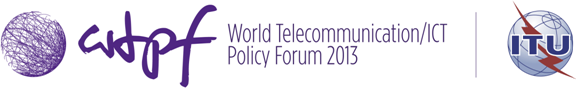 Geneva, 14-16 May 2013Geneva, 14-16 May 2013Geneva, 14-16 May 2013	Document WTPF-13/ADM/9-E
	8 May 2013
	English only	Document WTPF-13/ADM/9-E
	8 May 2013
	English only	Document WTPF-13/ADM/9-E
	8 May 2013
	English onlyDRAFT Agenda for the meetings of working group 3 15 May 2013, 16:15 – 17:3016 MAY 2013, 09:30 – 10:45
CCIG, Room 1DRAFT Agenda for the meetings of working group 3 15 May 2013, 16:15 – 17:3016 MAY 2013, 09:30 – 10:45
CCIG, Room 1DRAFT Agenda for the meetings of working group 3 15 May 2013, 16:15 – 17:3016 MAY 2013, 09:30 – 10:45
CCIG, Room 11.Opening of the meeting and introductory remarksDocuments2.Consideration of relevant draft OpinionsDraft Opinion 5: Supporting Multi-stakeholderism in Internet GovernanceWTPF-13/3 (Annex B)Draft Opinion 6: On supporting operationalizing the Enhanced Cooperation ProcessWTPF-13/3 (Annex B)3.Presentation of contributions by the membershipWTPF-13/4WTPF-13/5WTPF-13/6WTPF-13/7WTPF-13/8WTPF-13/94.Discussion5.Chairman's conclusions and report to the Plenary6.Other business